Wrocław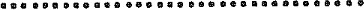                    OŚWIADCZENIE DOTYCZĄCE UDZIELANIA INFORMACJI	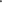 DROGĄ TELEFONICZNĄ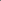 Imię i nazwisko ………………………………………………………………………………………………………………………………………Adres Lokalu: ul. ……………………………………………………………………………………………………………………………………Telefon: ……………………………………………………………………………………………………………………………………………….	Wyrażam zgodę na udzielanie drogą telefoniczną informacji na temat spraw mieszkaniowych (w tym między innymi stanu konta czynszowego, rozliczenia wody, centralnego ogrzewania itp.) przez pracownika SM „Księże Małe” we Wrocławiu;            po podaniu przeze mnie poniższego hasła uwierzytelniającego.PROSIMY O CZYTELNE WYPEŁNIENIE DRUKOWANYMI LITERAMIHASŁO 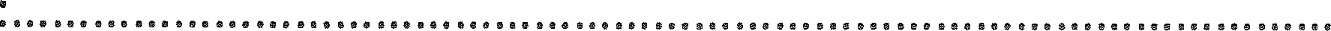 / data i podpis oświadczającego//data i podpis współuprawnionego/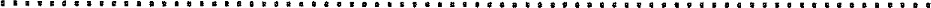 Spółdzielnia Mieszkaniowa „Księże Małe” administrator danych osobowych informuje, że zgoda pozyskana jest dobrowolnie. Właścicielowi danych osobowych przysługuje prawo do wycofania zgody w każdym czasie, z zachowaniem formy pisemnej dla celów dowodowych. Właścicielowi danych osobowych przysługuje prawo do aktualizacji danych osobowych, zmian, uzupełnienia w każdym czasie, z zachowaniem formy pisemnej